Pokój dla studenta w Krakowie czyli jak zacząć dobrze nowy rok akademickiPaździernik za pasem! Jeśli nie wybrałeś jeszcze dla siebie lokum, koniecznie sprawdź nasz poradnik!Dla studenta w wysokim standardzieOkres studiów należy do jednego z najbardziej niezapomnianych. Wspomnienia życia akademickiego to czas, w którym nie tylko poznajesz niezbędne informacje na temat otaczającej rzeczywistości i dziedziny wiedzy, którą zdecydowałeś się praktykować, ale również - budujesz znajomości na całe życie.Student sam w KrakowieTo również pora na usamodzielnienie się. Wielu nowych adeptów studiów wyższych chętnie wynajmuje pokój dla studenta w Krakowie, Warszawie i innych ośrodkach akademickich na mapie Polski. Najczęściej to właśnie poszukiwanie wygodnego, dobrze skomunikowanego lokum jest dla młodych adeptów największym wyzwaniem. Wiąże się bowiem z długimi (i żmudnymi poszukiwaniami) na które mało kto ma czas i energię.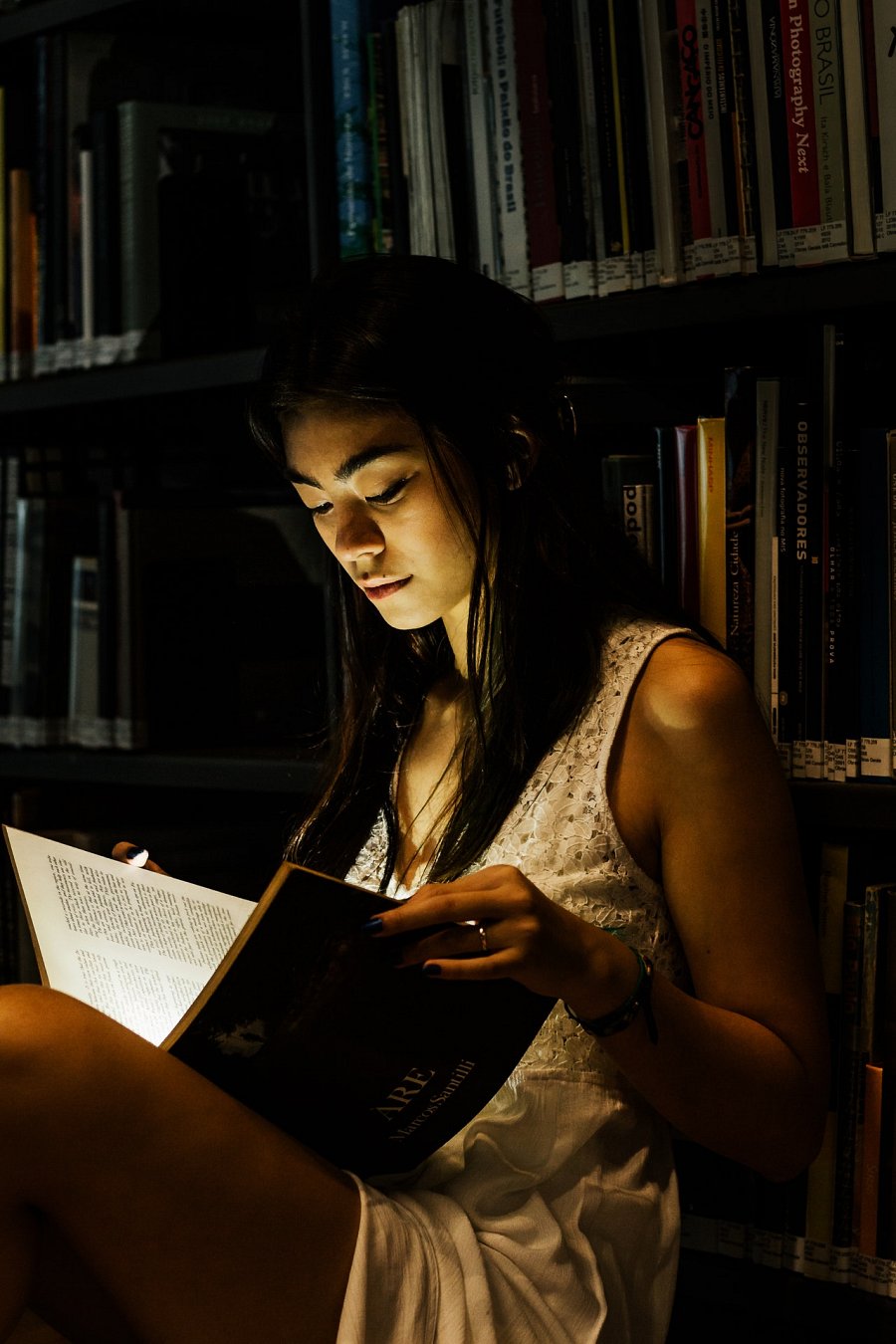 Pokój w Krakowie - jaki wybrać?Należy również zaznaczyć, że wynajem od najemców prywatnych może wiązać się z naliczeniem dodatkowych kosztów (co, w przypadku studenckiego portfela, nie jest zbyt korzystne). Bardzo często młodzi frustrują się ze względu na zmieniający się rynek wynajmu. Pokój dla studenta w Krakowie o wysokim standardzie to bowiem rzadkość, a osób chętnie naciągających młodych ludzi nie brakuje. Właśnie dlatego nieustannie popularnym rozwiązaniem jest zamieszkanie w ośrodku akademickim. Ten nie musi być publiczny. W Krakowie znajdziesz jeden z pierwszych w Polsce ośrodków prywatnych, w którym panuje wysoki standard, a infrastruktura dostosowana jest do potrzeb adeptów wszystkich kierunków uczelni prywatnych i publicznych. Sprawdź sam!